     27 декабря 2019 года							№ 41О бюджете сельского поселения Бакалинский сельсовет муниципального района Бакалинский район Республики Башкортостанна 2020 год и на плановый период 2021 и 2022 годовСовет сельского поселения Бакалинский сельсовет муниципального района  Бакалинский район Республики Башкортостан РЕШИЛ: 1. Утвердить основные характеристики бюджета сельского поселения Бакалинский сельсовет муниципального района  Бакалинский район Республики Башкортостан на 2020 год:1) прогнозируемый общий объем доходов бюджета сельского поселения Бакалинский сельсовет муниципального района  Бакалинский район Республики Башкортостан в сумме 38802,2 тыс. рублей;2) общий объем расходов бюджета сельского поселения Бакалинский сельсовет муниципального района  Бакалинский район Республики Башкортостан в сумме 38802,2 тыс. рублей;3) дефицит бюджета  сельского поселения Бакалинский сельсовет муниципального района  Бакалинский район Республики Башкортостан Республики Башкортостан в сумме 0 тыс. рублей.2. Утвердить основные характеристики бюджета сельского поселения Бакалинский сельсовет муниципального района  Бакалинский район Республики Башкортостан на плановый период 2021 и 2022 годов:1) прогнозируемый общий объем доходов бюджета сельского поселения Бакалинский сельсовет муниципального района  Бакалинский район Республики Башкортостан на 2021год в сумме  34904,5 тыс. рублей и на 2022 год в сумме 35641,8 тыс. рублей;2) общий объем расходов бюджета сельского поселения Бакалинский сельсовет муниципального района  Бакалинский район Республики Башкортостан на 2021 год в сумме 34904,5 тыс. рублей, в том числе условно утвержденные расходы в сумме 492,6 тыс. рублей, и на 2022 год в сумме 35641,8 тыс. рублей, в том числе условно утвержденные расходы в сумме 1004,9 тыс. рублей;3) дефицит бюджета сельского поселения Бакалинский сельсовет муниципального района  Бакалинский район Республики Башкортостан на 2021год в сумме 0 тыс. рублей и на 2022 год в сумме 0 тыс. рублей.3. Установить, что при зачислении в бюджет сельского поселения Бакалинский сельсовет муниципального района Бакалинский район Республики Башкортостан безвозмездных поступлений в виде добровольных взносов (пожертвований) юридических и физических лиц для казенного учреждения, находящегося в ведении соответствующего главного распорядителя средств бюджета сельского поселения Бакалинский сельсовет муниципального района Бакалинский район Республики Башкортостан, на сумму указанных поступлений увеличиваются бюджетные ассигнования соответствующему главному распорядителю средств бюджета сельского поселения Бакалинский сельсовет  муниципального района Бакалинский район Республики Башкортостан для последующего доведения в установленном порядке до указанного казенного учреждения лимитов бюджетных обязательств для осуществления расходов, соответствующих целям, на достижение которых предоставлены добровольные взносы (пожертвования).4. Утвердить перечень главных администраторов доходов бюджета сельского поселения Бакалинский сельсовет муниципального района Бакалинский район Республики Башкортостан согласно приложению 1 к настоящему Решению.5. Утвердить перечень главных администраторов источников финансирования дефицита бюджета сельского поселения Бакалинский сельсовет муниципального района Бакалинский район Республики Башкортостан согласно приложению 2 к настоящему Решению.6. Установить поступления доходов в бюджет сельского поселения Бакалинский сельсовет муниципального района Бакалинский район Республики Башкортостан:1) на 2020 год согласно приложению 3 к настоящему Решению;2) на плановый период 2021 и 2022 годов согласно приложению 4
к настоящему Решению.Утвердить в общем объеме доходов бюджета сельского поселения Бакалинский сельсовет муниципального района Бакалинский район Республики Башкортостан  объем межбюджетных трансфертов, получаемых из бюджета Российской Федерации:1) на  2020 год в сумме 7867,0 тыс.рублей;2) на  плановый период 2021 год в сумме 7867,0 тыс.рублей и на  2022 год в сумме 8202,1 тыс.рублей.Утвердить в общем объеме доходов бюджета сельского поселения Бакалинский сельсовет муниципального района Бакалинский район Республики Башкортостан  объем межбюджетных трансфертов, получаемых из бюджета Республики Башкортостан:1) на  2020 год в сумме 11794,1 тыс.рублей;2) на  плановый период 2021 год в сумме 7334,0 тыс.рублей и на  2022 год в сумме 7340,8 тыс.рублей.7. Обслуживание Отделением – Национальным банком по Республике Башкортостан Уральского главного управления Центрального банка Российской Федерации счетов, открытых  администрации сельского поселения Бакалинский сельсовет муниципального района Бакалинский район   Республики Башкортостан, осуществляется в порядке, установленном бюджетным законодательством Российской Федерации. 8. Средства, поступающие во временное распоряжение получателей средств бюджета сельского поселения Бакалинский сельсовет муниципального района Бакалинский район Республики Башкортостан, учитываются на счете, открытом  Администрацией сельского поселения Бакалинский сельсовет муниципального района Бакалинский район  Республики Башкортостан в кредитных организациях с учетом положений бюджетного законодательства Российской Федерации, с отражением указанных операций на лицевых счетах, открытых получателям средств бюджета Администрацией сельского поселения Бакалинский сельсовет муниципального района Бакалинский район Республики Башкортостан в финансовом  управлении администрации муниципального района Бакалинский район  Республики Башкортостан, в порядке, установленном финансовым  управлением администрации муниципального района Бакалинский район  Республики Башкортостан.9. Утвердить в пределах общего объема расходов бюджета сельского поселения Бакалинский сельсовет муниципального района  Бакалинский район Республики Башкортостан, установленного п.1 настоящего Решения, распределение бюджетных ассигнований сельского поселения Бакалинский сельсовет муниципального района  Бакалинский район Республики Башкортостан:1) по разделам, подразделам, целевым статьям (муниципальным программам сельского поселения Бакалинский сельсовет  муниципального района  Бакалинский район Республики Башкортостан и непрограммным направлениям деятельности), группам видов расходов классификации расходов бюджетов:а) на 2020 год согласно приложению 5 к настоящему Решению;б) на плановый период 2021 и 2022 годов согласно приложению 6
к настоящему Решению;2) по целевым статьям (муниципальным программам сельского поселения Бакалинский сельсовет муниципального района  Бакалинский район Республики Башкортостан и непрограммным направлениям деятельности), группам видов расходов классификации расходов бюджетов:а) на 2020 год согласно приложению 7 к настоящему Решению;б) на плановый период 2021 и 2022 годов согласно приложению 8
к настоящему Решению.10. Утвердить ведомственную структуру расходов бюджета сельского поселения Бакалинский сельсовет муниципального района  Бакалинский район Республики Башкортостан:1) на 2020 год согласно приложению  9 к настоящему Решению;2) на плановый период 2021 и 2022 годов согласно приложению 10
к настоящему Решению.11. Утвердить резервный фонд сельского поселения Бакалинский сельсовет муниципального района Бакалинский район Республики Башкортостан на 2020 год в сумме  1,0 тыс. рублей, на 2021 год в сумме 1,0тыс.рублей и на 2022 год в сумме 1,0 тыс.рублей.  12. Утвердить объем бюджетных ассигнований Дорожного фонда сельского поселения Бакалинский сельсовет муниципального района Бакалинский район Республики Башкортостан на 2020 год в сумме  4569,1 тыс. рублей, на 2021 год в сумме  4897,7  тыс. рублей и на 2022 год в сумме    5003,9 тыс. рублей.Установить, что бюджетные ассигнования Дорожного фонда сельского поселения Бакалинский сельсовет муниципального района Бакалинский район Республики Башкортостан, не использованные по состоянию на 1 января 2020 года, направляются на увеличение бюджетных ассигнований Дорожного фонда сельского поселения в 2020 году.          13. Установить, что решения и иные муниципальные правовые акты сельского поселения Бакалинский сельсовет муниципального района Бакалинский район Республики Башкортостан, предусматривающие принятие новых видов расходных обязательств или увеличение бюджетных ассигнований на исполнение существующих видов расходных обязательств сверх утвержденных в бюджете сельского поселения Бакалинский сельсовет  муниципального района Бакалинский район Республики Башкортостан на 2020 год и на плановый период 2021 и 2022 годов, а также сокращающие его доходную базу, подлежат исполнению при изыскании дополнительных источников доходов бюджета сельского поселения Бакалинский сельсовет муниципального района Бакалинский район Республики Башкортостан и (или) сокращении бюджетных ассигнований по конкретным статьям расходов бюджета сельского поселения Бакалинский сельсовет муниципального района Бакалинский район Республики Башкортостан при условии внесения соответствующих изменений в настоящее Решение. Проекты решений и иных муниципальных правовых актов сельского поселения Бакалинский сельсовет муниципального района Бакалинский район Республики Башкортостан, требующие введения новых видов расходных обязательств или увеличения бюджетных ассигнований по существующим видам расходных обязательств сверх утвержденных в бюджете сельского поселения Бакалинский сельсовет муниципального района Бакалинский район Республики Башкортостан на 2020 год и на плановый период 2021 и 2022 годов либо сокращающего доходную базу, вносятся только при одновременном внесении предложений о дополнительных источниках доходов бюджета сельского поселения Бакалинский сельсовет муниципального района Бакалинский район Республики Башкортостан 
и (или) сокращении бюджетных ассигнований по конкретным статьям расходов бюджета сельского поселения Бакалинский сельсовет муниципального района Бакалинский район Республики Башкортостан. Администрация сельского поселения Бакалинский сельсовет муниципального района Бакалинский район Республики Башкортостан не вправе принимать решения, приводящие к увеличению в 2020–2022 годах численности муниципальных служащих муниципального района Бакалинский район Республики Башкортостан и работников организаций бюджетной сферы.    14.Установить, что остатки средств бюджета сельского поселения Бакалинский сельсовет муниципального района Бакалинский район Республики Башкортостан по состоянию на 1 января 2020 года в объеме:1) не более одной двенадцатой общего объема расходов бюджета сельского поселения Бакалинский сельсовет  муниципального района Бакалинский район Республики Башкортостан текущего финансового года направляются  Администрацией сельского поселения Бакалинский сельсовет муниципального района Бакалинский район Республики Башкортостан на покрытие временных кассовых разрывов, возникающих в ходе исполнения бюджета муниципального района Бакалинский район Республики Башкортостан;   15.НастоящееРешение вступает в силу с 1 января 2020 года.Председатель Совета сельского поселенияБакалинский сельсовет  муниципального районаБакалинский район Республики Башкортостан		           В.Р.СеменовРаспределение бюджетных ассигнований сельского поселения   Бакалинский сельсовет муниципального района Бакалинский район  Республики Башкортостан на 2020 год по разделам, подразделам, целевым статьям  (муниципальным программам Республики Башкортостан и непрограммным направлениям деятельности), группам видов расходов классификации расходов бюджетов(в тыс.руб.)                                                                                Приложение № 6  к решению
                                                                        Совета сельского поселения
                                                                        Бакалинский  сельсовет
                                                                        муниципального района Бакалинский
                                                                        район Республики Башкортостан
                                                                        от 27.12. 2019 года  № 41   
                                                                        «О бюджете сельского поселения
                                                                        Бакалинский сельсовет                                                                             муниципального района                                                                         Бакалинский район  Республики 
                                                                        Башкортостан  на 2019 год  и на                                                                          плановый период 2020-2021 годов»                                                                                Приложение № 7  к решению
                                                                        Совета сельского поселения
                                                                        Бакалинский сельсовет
                                                                        муниципального района Бакалинский
                                                                        район Республики Башкортостан
                                                                        от 27 декабря 2019 года   №41
                                                                        «О бюджете сельского поселения
                                                                        Бакалинский  сельсовет                                                                             муниципального района                                                                          Бакалинский район  Республики 
                                                                         Башкортостан  на 2020 год  и на                                                                           плановый период 2021-2022 годов»Распределение бюджетных ассигнований сельского поселения Бакалинский сельсовет муниципального района Бакалинский район  Республики Башкортостан на 2020 год по  целевым статьям (муниципальным программам  и непрограммным направлениям деятельности), группам видов расходов классификации расходов бюджетов	                                                                                                           ( в тыс.руб.)                                                                     Приложение № 9  к решению                                                                     совета сельского поселения                                                                      Бакалинский сельсовет                                                                     муниципального района                                                                     Бакалинский район                                                                      Республики Башкортостан                                                                     от 27 декабря 2019  года  № 41                                                                     «О бюджете сельского поселения                                                                     Бакалинский сельсовет                                                                              муниципального района                                                                      Бакалинский район  Республики                                                                      Башкортостан  на 2020 год  и на                                                                       плановый период 2021-2022 годов»Ведомственная структура расходов сельского поселения  Бакалинский сельсовет муниципального района Бакалинский район  Республики Башкортостан на 2020 год                                                                             Приложение № 10  к решению                                                                     совета сельского поселения                                                                     Бакалинский  сельсовет                                                                     муниципального района                                                                     Бакалинский район                                                                      Республики Башкортостан                                                                     от 27 декабря 2019  года  № 41                                                                         «О бюджете сельского поселения                                                                      Бакалинский сельсовет                                                                              муниципального района                                                                      Бакалинский район  Республики                                                                      Башкортостан  на 2020 год  и на                                                                       плановый период 2021-2022 годов»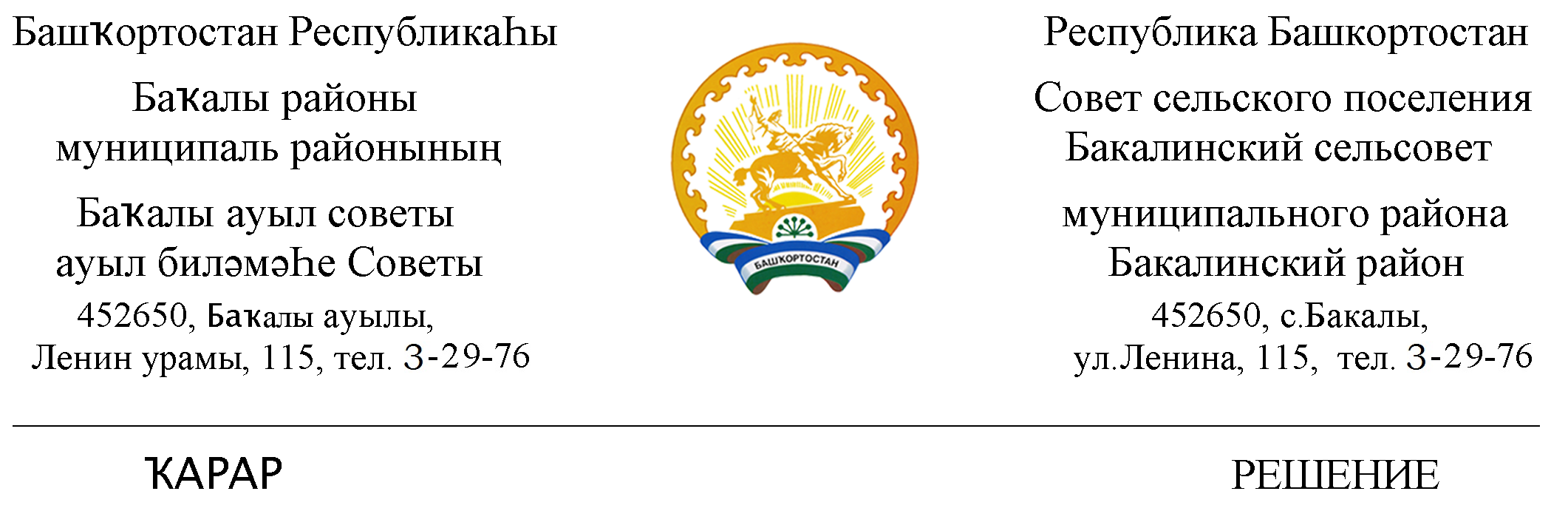                                                                   Приложение № 1к решению Совета сельского поселения Бакалинский сельсовет муниципального района Бакалинский район Республики Башкорстан от 27.12. 2019  года  № 41«О бюджете сельского поселения Бакалинский сельсовет муниципального района Бакалинский  район Республики Башкортостан на 2020 год и на плановый период 2021 и 2022 годов»Перечень главных администраторов доходов бюджета сельского поселения Бакалинский сельсовет муниципального района Бакалинский район  Республики Башкортостанна 2020 год и на плановый период 2021 и 2022 годов<1> В части доходов, зачисляемых в бюджет поселения  _Бакалинский  сельсовет  Бакалинский	  район Республики Башкортостан в пределах компетенции главных администраторов доходов бюджета поселения  Бакалинский сельсовет Бакалинский район Республики Башкортостан.<2> Администраторами доходов бюджета поселения  Бакалинский сельсовет Бакалинский район Республики Башкортостан по подстатьям,  статьям, подгруппам группы доходов «2 00 00000 00 – безвозмездные поступления» в части доходов от возврата остатков субсидий, субвенций и иных межбюджетных трансфертов, имеющих целевое назначение, прошлых лет (в части доходов, зачисляемых в бюджет поселения Бакалинский сельсовет Бакалинский район Республики Башкортостан) являются уполномоченные органы местного самоуправления поселения, а также созданные ими казенные учреждения, предоставившие соответствующие межбюджетные трансферты.Администраторами доходов бюджета поселения Бакалинский сельсовет Бакалинский район Республики Башкортостан по подстатьям, статьям, подгруппам группы доходов «2 00 00000 00 – безвозмездные поступления» являются уполномоченные органы местного самоуправления поселения, а также созданные ими казенные учреждения, являющиеся получателями указанных средств.Приложение № 2  к решениюСовета сельского поселенияБакалинский сельсоветмуниципального района Бакалинский  район Республики Башкортостанот   27 декабря 2019г. №  41«О бюджете сельского поселения _Бакалинский  сельсовет муниципального района Бакалинский район  Республики Башкортостан  на 2020 год  и на плановый период 2021-2022 годов»Перечень главных администраторовисточников  финансирования дефицита бюджета сельского  поселения  Бакалинский  сельсовет муниципального района Бакалинский район Республики Башкортостан                                                                           Приложение № 5  к решению
                                                                        Совета сельского поселения
                                                                        Бакалинский  сельсовет
                                                                        муниципального района Бакалинский
                                                                        район Республики Башкортостан
                                                                        от 27.12. 2019 года  № 41
                                                                        «О бюджете сельского поселения
                                                                         Бакалинский сельсовет                                                                             муниципального района                                                                         Бакалинский район  Республики 
                                                                        Башкортостан  на 2020 год  и на                                                                          плановый период 2021-2022 годов»                                                                  Приложение № 1к решению Совета сельского поселения Бакалинский сельсовет муниципального района Бакалинский район Республики Башкорстан от 27.12. 2019  года  № 41«О бюджете сельского поселения Бакалинский сельсовет муниципального района Бакалинский  район Республики Башкортостан на 2020 год и на плановый период 2021 и 2022 годов»Перечень главных администраторов доходов бюджета сельского поселения Бакалинский сельсовет муниципального района Бакалинский район  Республики Башкортостанна 2020 год и на плановый период 2021 и 2022 годов<1> В части доходов, зачисляемых в бюджет поселения  _Бакалинский  сельсовет  Бакалинский	  район Республики Башкортостан в пределах компетенции главных администраторов доходов бюджета поселения  Бакалинский сельсовет Бакалинский район Республики Башкортостан.<2> Администраторами доходов бюджета поселения  Бакалинский сельсовет Бакалинский район Республики Башкортостан по подстатьям,  статьям, подгруппам группы доходов «2 00 00000 00 – безвозмездные поступления» в части доходов от возврата остатков субсидий, субвенций и иных межбюджетных трансфертов, имеющих целевое назначение, прошлых лет (в части доходов, зачисляемых в бюджет поселения Бакалинский сельсовет Бакалинский район Республики Башкортостан) являются уполномоченные органы местного самоуправления поселения, а также созданные ими казенные учреждения, предоставившие соответствующие межбюджетные трансферты.Администраторами доходов бюджета поселения Бакалинский сельсовет Бакалинский район Республики Башкортостан по подстатьям, статьям, подгруппам группы доходов «2 00 00000 00 – безвозмездные поступления» являются уполномоченные органы местного самоуправления поселения, а также созданные ими казенные учреждения, являющиеся получателями указанных средств.Приложение № 2  к решениюСовета сельского поселенияБакалинский сельсоветмуниципального района Бакалинский  район Республики Башкортостанот   27 декабря 2019г. №  41«О бюджете сельского поселения _Бакалинский  сельсовет муниципального района Бакалинский район  Республики Башкортостан  на 2020 год  и на плановый период 2021-2022 годов»Перечень главных администраторовисточников  финансирования дефицита бюджета сельского  поселения  Бакалинский  сельсовет муниципального района Бакалинский район Республики Башкортостан                                                                           Приложение № 5  к решению
                                                                        Совета сельского поселения
                                                                        Бакалинский  сельсовет
                                                                        муниципального района Бакалинский
                                                                        район Республики Башкортостан
                                                                        от 27.12. 2019 года  № 41
                                                                        «О бюджете сельского поселения
                                                                         Бакалинский сельсовет                                                                             муниципального района                                                                         Бакалинский район  Республики 
                                                                        Башкортостан  на 2020 год  и на                                                                          плановый период 2021-2022 годов»НаименованиеРзПрЦсрВрСумма12345ВСЕГО38802,2ОБЩЕГОСУДАРСТВЕННЫЕ ВОПРОСЫ01005496,5Функционирование высшего должностного лица субъекта Российской Федерации и муниципального образования0102929,6Непрограммные расходы01029900000000929,6Глава муниципального образования01029900002030929,6Расходы на выплаты персоналу в целях обеспечения выполнения функций государственными (муниципальными) органами, казенными учреждениями, органами управления государственными внебюджетными фондами01029900002030100929,6Функционирование Правительства Российской Федерации, высших исполнительных органов государственной власти субъектов Российской Федерации, местных администраций01044566,9Непрограммные расходы010499000000004566,9Аппараты органов государственной власти Республики Башкортостан010499000020404566,9Расходы на выплаты персоналу в целях обеспечения выполнения функций государственными (муниципальными) органами, казенными учреждениями, органами управления государственными внебюджетными фондами010499000020401003764,1Закупка товаров, работ и услуг для государственных (муниципальных) нужд01049900002040200670,8Иные бюджетные ассигнования01049900002040800132,0Резервные фонды01111,0Непрограммные расходы011199000000001,0Резервные фонды местных администраций011199000075001,0Иные бюджетные ассигнования011199000075008001,0ДРУГИЕ ВОПРОСЫ В ОБЛАСТИ НАЦИОНАЛЬНОЙ БЕЗОПАСНОСТИ И ПРАВООХРАНИТЕЛЬНОЙ ДЕЯТЕЛЬНОСТИ03140,5Муниципальная  программа « Обеспечение безопасности и правоохранительной деятельности в сельском поселении»031414600000000,5Подпрограмма «Профилактика терроризма и экстремизма в сельском поселении»031414600000000,5 Основные мероприятия «Мероприятия по профилактике терроризма и  экстремизма в сельском поселении»031414601247000,5Закупка товаров, работ и услуг для государственных (муниципальных) нужд031414601247002000,5НАЦИОНАЛЬНАЯ ЭКОНОМИКА04004569,1Дорожное хозяйство(дорожные фонды)04094569,1Муниципальная программа « Содержание и  ремонт улично-дорожной сети автомобильных дорог общего пользования, находящихся в границах сельского поселения  Бакалинский сельсовет муниципального района Бакалинский район РБ на 2015-2020 г.г."040914100000004569,1Подпрограмма «Содержание и текущий ремонт внутрипоселковых автомобильных дорог»040914100000004569,1Основные мероприятия « Содержание и текущий ремонт внутри поселковых автомобильных дорог"040914101000004569,1Закупка товаров, работ и услуг для государственных (муниципальных) нужд040914101031502004569,1ЖИЛИЩНО-КОММУНАЛЬНОЕ ХОЗЯЙСТВО050024010,1Жилищное хозяйство05011440000000240,0Подпрограмма «Развитие жилищно-коммунального хозяйства  в сельском поселении»05011440000000240,0Основные мероприятия «Мероприятия в области жилищно-коммунального хозяйства в сельском поселении»05011440100000240,0Закупка товаров, работ и услуг для государственных (муниципальных) нужд05011440103610200240,0БЛАГОУСТРОЙСТВО25083,3Муниципальная программа «Благоустройство населенных пунктов сельского поселения Бакалинский район на 2015-2020 годы»050314300000006494,2Подпрограмма «Благоустройство населенных пунктов»050314300000004953,7Основные мероприятия «Благоустройство  территорий населенных пунктов сельского поселения»050314301000004353,7Мероприятия в области благоустройства территорий населенных пунктов050314301060504353,7Закупка товаров, работ и услуг для государственных (муниципальных) нужд050314301060502004353,7Иные бюджетные ассигнования05031430106050800Прочие межбюджетные трансферты, передаваемые бюджетам поселений на благоустройство территорий населенных пунктов сельских поселений05031430174040600,0Закупка товаров, работ и услуг для государственных (муниципальных) нужд05031430174040200600,0Закупка товаров, работ и услуг для государственных (муниципальных) нужд050314302S23105401540,5 Муниципальная программа «Формирование современной городской среды в сельском поселении Бакалинский сельсовет муниципального района Бакалинский район Республики Башкортостан на 2018-2022 годы»0503147000000018289,1Подпрограмма «Формирование современной городской среды в сельском поселении Бакалинский сельсовет муниципального района Бакалинский район Республики Башкортостан на 2018-2022 годы»050314700000008449,6Основные мероприятия «Осуществление мероприятий по благоустройству общественных и дворовых территорий»050314701000008449,6Закупка товаров, работ и услуг для государственных (муниципальных) нужд0503147F255502007867,0Закупка товаров, работ и услуг для государственных (муниципальных) нужд0503147F25550200160,6Закупка товаров, работ и услуг для государственных (муниципальных) нужд05031470106070200422,0Основные мероприятия «Мероприятия по комплексному благоустройству дворовых территорий «Башкирский дворик»050314702S24812009839,5Закупка товаров, работ и услуг для государственных (муниципальных) нужд050314702S24812009347,5Закупка товаров, работ и услуг для государственных (муниципальных) нужд050314702S2481200492,0Муниципальная программа «Благоустройство населенных пунктов сельского поселения Бакалинский район на 2015-2020 годы»Подпрограмма «Охрана окружающей среды в сельском поселении»06051490000000300,0Основные мероприятия  «Мероприятия по обеспечению экологической безопасности на территории сельского поселения»06051490100000300,0Закупка товаров, работ и услуг для государственных (муниципальных) нужд06051490174040200300,0ФИЗИЧЕСКАЯ КУЛЬТУРА И СПОРТ110015,0Муниципальная программа « Развитие физической культуры и  массового спорта  в сельском поселении Бакалинский  сельсовет муниципального района Бакалинский район РБ со сроком реализации до 2020 года»1101142000000015,0Подпрограмма «Развитие физической культуры и спорта на территории сельского поселения»1101142000000015,0Основные мероприятия «Мероприятия в области физической культуры и спорта»1101142010000015,0Закупка товаров, работ и услуг для государственных (муниципальных) нужд1101142014187020015,0Межбюджетные трансферты общего характера бюджетам субъектов Российской Федерации и муниципальных образований14003396,8Иные  безвозмездные перечисления140314000000003396,8Межбюджетные трансферты140314501000003396,8Распределение бюджетных ассигнований сельского поселения   Бакалинский сельсовет муниципального района Бакалинский район  Республики Башкортостан на 2020 год по разделам, подразделам, целевым статьям  (муниципальным программам Республики Башкортостан и непрограммным направлениям деятельности), группам видов расходов классификации расходов бюджетов(в тыс.руб.)НаименованиеЦсрВрСумма1234ВСЕГО38802,2Непрограммные расходы99000000005496,5Глава муниципального образования9900002030929,6Расходы на выплаты персоналу в целях обеспечения выполнения функций государственными (муниципальными) органами, казенными учреждениями, органами управления государственными внебюджетными фондами9900002030100929,6Аппараты органов государственной власти Республики Башкортостан99001020404566,9Расходы на выплаты персоналу в целях обеспечения выполнения функций государственными (муниципальными) органами, казенными учреждениями, органами управления государственными внебюджетными фондами99000020401003764,1Закупка товаров, работ и услуг для государственных (муниципальных) нужд9900102040200670,8Иные бюджетные ассигнования9900002040800132,0Резервные фонды местных администраций99000075001,0Иные бюджетные ассигнования99000075008001,0Дорожное хозяйство14100000004569,1Основные мероприятия « Содержание и текущий ремонт внутри поселковых автомобильных дорог"14101031504569,1Закупка товаров, работ и услуг для государственных (муниципальных) нужд14101031502004569,1Жилищно-коммунальное хозяйствоЖилищное хозяйство1440000000240,0Основные мероприятия «Мероприятия в области жилищно-коммунального хозяйства в сельском поселении»1440100000240,0Закупка товаров, работ и услуг для государственных (муниципальных) нужд1440103610200240,0Муниципальная программа «Благоустройство населенных пунктов сельского поселения Бакалинский сельсовет муниципального района Бакалинский район БР на 2015-2020 гг."1430000006494,2Основные мероприятия « Благоустройство территорий населенных пунктов сельского поселения14301000004953,7Мероприятия в области благоустройства территорий населенных пунктов14301060504353,7Закупка товаров, работ и услуг для государственных (муниципальных) нужд14301060502004353,7Прочие межбюджетные трансферты ,передаваемые бюджетам  поселений на благоустройство территорий населенных пунктов сельского поселения1430174040600,0Закупка товаров, работ и услуг для государственных (муниципальных) нужд1430174040200600,0Закупка товаров, работ и услуг для государственных (муниципальных) нужд14302S23105401540,5Муниципальная программа «Формирование современной городской среды в сельском поселении Бакалинский сельсовет муниципального района Бакалинский район Республики Башкортостан на 2018-2022 годы»147000000018289,1Подпрограмма «Формирование современной городской среды в сельском поселении Бакалинский сельсовет муниципального района Бакалинский район Республики Башкортостан на 2018-2022 годы»147000000018289,1Основные мероприятия «Осуществление мероприятий по благоустройству общественных и дворовых территорий»14701000008449,6Закупка товаров, работ и услуг для государственных (муниципальных) нужд1470106070200422,0Закупка товаров, работ и услуг для государственных (муниципальных) нужд147F255502007867,0Закупка товаров, работ и услуг для государственных (муниципальных) нужд147F25550200160,6Основные мероприятия «Мероприятия по комплексному благоустройству дворовых территорий «Башкирский дворик»14702S24819839,5Закупка товаров, работ и услуг для государственных (муниципальных) нужд14702S24812009347,5Закупка товаров, работ и услуг для государственных (муниципальных) нужд14702S2481200492,0Основные мероприятия «Мероприятия по обеспечению экологической безопасности на территории сельского поселения»1490000000300Закупка товаров, работ и услуг для государственных (муниципальных) нужд1490141200200300Закупка товаров, работ и услуг для государственных (муниципальных) нужд1490174040200300,0ДРУГИЕ ВОПРОСЫ В ОБЛАСТИ НАЦИОНАЛЬНОЙ БЕЗОПАСНОСТИ И ПРАВООХРАНИТЕЛЬНОЙ ДЕЯТЕЛЬНОСТИ14601000000,5Основные мероприятия «Мероприятия по профилактике терроризма и экстремизма в сельском поселении»14601247000,5Закупка товаров, работ и услуг для государственных (муниципальных) нужд14601247002000,5Физическая культура и спорт15,0Муниципальная программа « Развитие физической культуры и  массового спорта  в сельском поселении Бакалинский  сельсовет муниципального района Бакалинский район РБ со сроком реализации до 2020 года"142000000015,0Основные мероприятия «Мероприятия в области физической культуры и спорта»142010000015,0Закупка товаров, работ и услуг для государственных (муниципальных) нужд142014178020015,0Межбюджетные трансферты общего характера бюджетам субъектов Российской Федерации и муниципальных образований14000000003396,8Иные  безвозмездные перечисления14501000003396,8Межбюджетные трансферты14501740005403396,8Межбюджетные трансферты общего характера бюджетам субъектов Российской Федерации и муниципальных образованийПриложение № 8 к решению     Приложение № 8 к решению     Приложение № 8 к решению     Приложение № 8 к решению     Приложение № 8 к решению     Приложение № 8 к решению     Совета сельского поселения  БакалинскийСовета сельского поселения  БакалинскийСовета сельского поселения  БакалинскийСовета сельского поселения  БакалинскийСовета сельского поселения  БакалинскийСовета сельского поселения  Бакалинскийсельсовет муниципального района Бакалинский районсельсовет муниципального района Бакалинский районсельсовет муниципального района Бакалинский районсельсовет муниципального района Бакалинский районсельсовет муниципального района Бакалинский районсельсовет муниципального района Бакалинский районРеспублики БашкортостанРеспублики БашкортостанРеспублики БашкортостанРеспублики БашкортостанРеспублики Башкортостан№  41 от  27 декабря  2019 г. «О бюджете сельского поселения                                                            Бакалинский сельсовет                                                                            муниципального района                                                                   Бакалинский район  Республики  Башкортостан                     на 2020 год  и на плановый период 2021-2022 годов.»                                                                 №  41 от  27 декабря  2019 г. «О бюджете сельского поселения                                                            Бакалинский сельсовет                                                                            муниципального района                                                                   Бакалинский район  Республики  Башкортостан                     на 2020 год  и на плановый период 2021-2022 годов.»                                                                 №  41 от  27 декабря  2019 г. «О бюджете сельского поселения                                                            Бакалинский сельсовет                                                                            муниципального района                                                                   Бакалинский район  Республики  Башкортостан                     на 2020 год  и на плановый период 2021-2022 годов.»                                                                 №  41 от  27 декабря  2019 г. «О бюджете сельского поселения                                                            Бакалинский сельсовет                                                                            муниципального района                                                                   Бакалинский район  Республики  Башкортостан                     на 2020 год  и на плановый период 2021-2022 годов.»                                                                 №  41 от  27 декабря  2019 г. «О бюджете сельского поселения                                                            Бакалинский сельсовет                                                                            муниципального района                                                                   Бакалинский район  Республики  Башкортостан                     на 2020 год  и на плановый период 2021-2022 годов.»                                                                 Распределение бюджетных ассигнований сельского поселения Бакалинский сельсовет муниципального района Бакалинский район  Республики Башкортостан по  целевым статьям (муниципальным программам  и непрограммным направлениям деятельности), группам видов расходов классификации расходов бюджетов на плановый период 2021 и 2022 годовРаспределение бюджетных ассигнований сельского поселения Бакалинский сельсовет муниципального района Бакалинский район  Республики Башкортостан по  целевым статьям (муниципальным программам  и непрограммным направлениям деятельности), группам видов расходов классификации расходов бюджетов на плановый период 2021 и 2022 годовРаспределение бюджетных ассигнований сельского поселения Бакалинский сельсовет муниципального района Бакалинский район  Республики Башкортостан по  целевым статьям (муниципальным программам  и непрограммным направлениям деятельности), группам видов расходов классификации расходов бюджетов на плановый период 2021 и 2022 годовРаспределение бюджетных ассигнований сельского поселения Бакалинский сельсовет муниципального района Бакалинский район  Республики Башкортостан по  целевым статьям (муниципальным программам  и непрограммным направлениям деятельности), группам видов расходов классификации расходов бюджетов на плановый период 2021 и 2022 годовРаспределение бюджетных ассигнований сельского поселения Бакалинский сельсовет муниципального района Бакалинский район  Республики Башкортостан по  целевым статьям (муниципальным программам  и непрограммным направлениям деятельности), группам видов расходов классификации расходов бюджетов на плановый период 2021 и 2022 годовРаспределение бюджетных ассигнований сельского поселения Бакалинский сельсовет муниципального района Бакалинский район  Республики Башкортостан по  целевым статьям (муниципальным программам  и непрограммным направлениям деятельности), группам видов расходов классификации расходов бюджетов на плановый период 2021 и 2022 годовРаспределение бюджетных ассигнований сельского поселения Бакалинский сельсовет муниципального района Бакалинский район  Республики Башкортостан по  целевым статьям (муниципальным программам  и непрограммным направлениям деятельности), группам видов расходов классификации расходов бюджетов на плановый период 2021 и 2022 годовРаспределение бюджетных ассигнований сельского поселения Бакалинский сельсовет муниципального района Бакалинский район  Республики Башкортостан по  целевым статьям (муниципальным программам  и непрограммным направлениям деятельности), группам видов расходов классификации расходов бюджетов на плановый период 2021 и 2022 годовНаименованиеВедЦсрВрСумма12345ВСЕГО38802,2Непрограммные расходы79199000000005496,5Глава муниципального образования7919900002030929,6Расходы на выплаты персоналу в целях обеспечения выполнения функций государственными (муниципальными) органами, казенными учреждениями, органами управления государственными внебюджетными фондами7919900002030100929,6Аппараты органов государственной власти Республики Башкортостан7919900002040929,6Расходы на выплаты персоналу в целях обеспечения выполнения функций государственными (муниципальными) органами, казенными учреждениями, органами управления государственными внебюджетными фондами79199000020401003764,1Закупка товаров, работ и услуг для государственных (муниципальных) нужд7919900002040200670,8Иные бюджетные ассигнования7919900002040800132,0Резервные фонды местных администраций79199000075001,0Иные бюджетные ассигнования79199000075008001,0Дорожное хозяйство7914569,1Муниципальная программа « Содержание и  ремонт улично-дорожной сети автомобильных дорог общего пользования, находящихся в границах сельского поселения   Бакалинский сельсовет муниципального района Бакалинский район РБ на 2015-2020 г.г."79114100000004569,1Основные мероприятия « Содержание и текущий ремонт внутри поселковых автомобильных дорог"79114101000004569,1Закупка товаров, работ и услуг для государственных (муниципальных) нужд79114101031502004569,1Жилищно -коммунальное хозяйство791Жилищное хозяйство7911440000000240,0Основные мероприятия «Мероприятия в области жилищно-коммунального хозяйства в сельском поселении»7911440100000240,0Закупка товаров, работ и услуг для государственных (муниципальных) нужд7911440103610200240,0Муниципальная программа «Благоустройство населенных пунктов сельского поселения Бакалинский сельсовет муниципального района Бакалинский район БР на 2015-2020 гг."79114300000004953,7Основные мероприятия « Благоустройство территорий населенных пунктов сельского поселения79114301000004353,7Мероприятия по благоустройству территорий населенных пунктов 79114301060504353,7Закупка товаров, работ и услуг для государственных (муниципальных) нужд79114301060502004353,7Прочие межбюджетные трансферты , передаваемые бюджетам  поселений на благоустройство территорий населенных пунктов сельского поселения7911430174040600,0Закупка товаров, работ и услуг для государственных (муниципальных) нужд7911430174040200600,0Закупка товаров, работ и услуг для государственных (муниципальных) нужд79114302S23105401540,5Муниципальная программа «Формирование современной городской среды в сельском поселении Бакалинский сельсовет муниципального района Бакалинский район Республики Башкортостан на 2018-2022 годы»791147000000020018289,1Основные мероприятия «Осуществление мероприятий по благоустройству общественных и дворовых территорий»79114701000002008449,6Закупка товаров, работ и услуг для государственных (муниципальных) нужд7911470106070200422,0Закупка товаров, работ и услуг для государственных (муниципальных) нужд791147F255502007867,0Закупка товаров, работ и услуг для государственных (муниципальных) нужд791147F25550200160,0Основные мероприятия «Мероприятия по комплексному благоустройству дворовых территорий «Башкирский дворик»79114701S24819839,5Закупка товаров, работ и услуг для государственных (муниципальных) нужд79114701S24812009347,5Закупка товаров, работ и услуг для государственных (муниципальных) нужд79114701S2481200492,0Основные мероприятия «Мероприятия по обеспечению экологической безопасности на территории сельского поселения»7911490100000300,0Закупка товаров, работ и услуг для государственных (муниципальных) нужд7911490141200200300,0Закупка товаров, работ и услуг для государственных (муниципальных) нужд7911490174040200300,0ДРУГИЕ ВОПРОСЫ В ОБЛАСТИ НАЦИОНАЛЬНОЙ БЕЗОПАСНОСТИ И ПРАВООХРАНИТЕЛЬНОЙ ДЕЯТЕЛЬНОСТИ 79114601000000,50,5Основные мероприятия «Мероприятия по профилактике терроризма и экстремизма в сельском поселении»79114601247000,5Закупка товаров, работ и услуг для государственных (муниципальных) нужд79114601247002000,5Физическая культура и спортМуниципальная программа « Развитие физической культуры и  массового спорта  в сельском поселении Бакалинский  сельсовет муниципального района Бакалинский район РБ со сроком реализации до 2020 года"791142000000015,0Основные мероприятия «Мероприятия в области физической культуры и спорта»791142010000015,0Закупка товаров, работ и услуг для государственных (муниципальных) нужд791142014187020015,0Межбюджетные трансферты общего характера бюджетам субъектов Российской Федерации и муниципальных образований79114501740005403396,8Ведомственная структура расходов сельского поселения Бакалинский сельсовет муниципального района Бакалинский район  Республики Башкортостан плановый период 2021 и 2022 годов